Discretionary Leave RequestDiscretionary leave request must be in writing to the Headteacher or Deputy Headteacher.  Please complete the below and issue for consideration.Following consideration the outcome of the request is that the application has been:- ST MARY’S RC PRIMARY &NURSERY SCHOOL               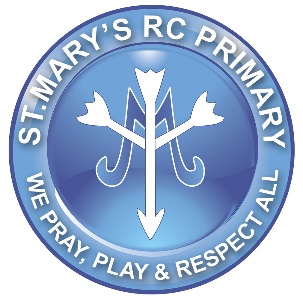 NameDated of RequestStart Date of AbsenceEnd Date of AbsenceLength of AbsenceNature of Leave RequestApproved / Declined  (delete as necessary)Approved / Declined  (delete as necessary)If Declined, reasoningSubject to ApprovalPaid / Unpaid  (delete as necessary)Considered by Mrs Geddis / Mr McGrailDate